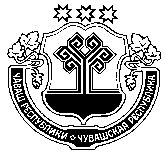 О порядке подготовки населения в области пожарной безопасности на территории  Ахматовского сельского поселения Алатырского района Чувашской РеспубликиВ соответствии с Федеральным законом от 21.12.1994 г. № 68-ФЗ «О защите населения и территорий от чрезвычайных ситуаций природного и техногенного характера», от 21.12.1994 г. № 69-ФЗ «О пожарной безопасности», Постановлением Правительства Российской Федерации от 04.09.2003 г. № 547 «О подготовке населения в области защиты от чрезвычайных ситуаций природного и техногенного характера», приказа МЧС России от 12.12.2007 г. № 645 «Об утверждении Норм пожарной безопасности «Обучение мерам пожарной безопасности работников организаций» и в целях обеспечения  пожарной безопасности  на территории Ахматовского сельского поселения Алатырского района Чувашской Республики Администрация Ахматовского сельского поселения Алатырского района Чувашской Республики  п о с т а н о в л я е т:1. Утвердить прилагаемое  Положение  о порядке подготовки населения мерам пожарной безопасности на территории Ахматовского сельского поселения Алатырского района Чувашской Республики.2. Контроль за выполнением настоящего постановления оставляю за собой.3. Настоящее постановление вступает в силу после его официального опубликования.Глава Ахматовского сельского поселения                                       В.М.ТуйцынУтвержденопостановлением администрацииАхматовского сельского поселенияАлатырского района Чувашской Республикиот 06.08.2019 г № 70(Приложение)Положениео порядке подготовки  населения мерам пожарной безопасности на территории Ахматовского сельского поселения Алатырского района  Чувашской РеспубликиНастоящее Положение, разработанное в соответствии с Федеральными законами от 21.12.1994 г. № 68-ФЗ «О защите населения и территорий от чрезвычайных ситуаций природного и техногенного характера», от 21.12.1994 г. № 69-ФЗ «О пожарной безопасности», Постановлением Правительства РФ от 04.09.2003 г. № 547 «О подготовке населения в области защиты от чрезвычайных ситуаций природного и техногенного характера», приказа МЧС России от 12.12.2007 г. № 645 «Об утверждении Норм пожарной безопасности «Обучение мерам пожарной безопасности работников организаций», определяет порядок обучения руководящего состава и населения Ахматовского сельского поселения Алатырского района Чувашской Республики в области пожарной безопасности, соответствующие функции администрации  сельского поселения и организаций, а также формы обучения. 1. Основные цели обучения населения Ахматовского сельского поселения Алатырского района Чувашской Республики мерам пожарной безопасности:снижение числа пожаров и степени тяжести последствий от них;повышение эффективности взаимодействия администрации сельского поселения,  организаций и населения Ахматовского сельского поселения Алатырского района Чувашской Республики  по обеспечению пожарной безопасности;совершенствование знаний населения в области пожарной безопасности;совершенствование форм и методов противопожарной пропаганды;оперативное доведение до населения информации в области пожарной безопасности.2. Основные задачи обучения населения Ахматовского сельского поселения Алатырского района Чувашской Республики мерам пожарной безопасности:защита жизни, здоровья и имущества граждан в случае пожара:совершенствование знаний и навыков населения по организации и проведению мероприятий, направленных на предотвращение пожаров, порядка   действий    при    возникновении пожара, изучение приемов применения первичных средств пожаротушения и оказания первой медицинской помощи пострадавшим на пожаре; создание условий для привлечения граждан на добровольной основе к деятельности по предупреждению и тушению пожаров, а также участия населения в борьбе с пожарами;создание условий для организации добровольной пожарной охраны, а также для участия граждан в обеспечении мер пожарной безопасности в иных формах;организация и принятие мер по оповещению населения и подразделений Государственной противопожарной службы о пожаре.3. Организация и осуществление обучения населения мерам пожарной безопасности включают в себя:планирование и осуществление обучения населения в области пожарной безопасности;разработку программ обучения должностных лиц и работников, ответственных за пожарную безопасность;организацию и проведение собраний, учений, тренировок и других плановых мероприятий по пожарной безопасности;издание наглядных пособий по пожарной безопасности;4. Обучение мерам пожарной безопасности работников организаций проводится администрацией этих организаций в соответствии с Нормами пожарной безопасности «Обучение мерам пожарной безопасности работников организаций».Обязательное обучение детей в дошкольных образовательных учреждениях и лиц, обучающихся в образовательных учреждениях, мерам пожарной безопасности осуществляется соответствующими учреждениями по специальным программам в соответствии с законодательством Российской Федерации.5. Обучение неработающего населения проводится администрацией Ахматовского сельского поселения и предусматривает проведение не реже одного раза в год противопожарного инструктажа по месту проживания с регистрацией в журнале инструктажа с обязательной подписью инструктируемого и инструктирующего, а также проставлением даты проведения инструктажа (Приложение 1), проведение бесед, лекций, просмотр учебных фильмов, привлечение на учения и тренировки по месту жительства, а также самостоятельное изучение пособий, памяток, листовок и буклетов, прослушивание радиопередач и  просмотр телепрограмм по вопросам пожарной безопасности.6. Информирование населения о мерах пожарной безопасности, в том числе посредством организации и проведения собраний -  доведение  до   населения   информации  о  действиях  по  обеспечению пожарной безопасности, в том числе по выполнению требований пожарной безопасности.7.	Информирование населения о мерах пожарной безопасности может осуществляться путем проведения противопожарной пропаганды.Противопожарная пропаганда - целенаправленное информирование общества о проблемах и путях обеспечения пожарной безопасности, осуществляемое через средства массовой информации, посредством издания и распространения специальной литературы и рекламной продукции, устройства тематических выставок, смотров, конференций и использования других, не запрещенных законодательством Российской Федерации, форм информирования населения.8. Информирование населения о мерах пожарной безопасности проводится с целью внедрения в сознание людей существования проблемы пожаров, формирования общественного мнения и психологических установок на личную и коллективную ответственность за пожарную безопасность.9. Информирование населения о мерах пожарной безопасности проводят администрация сельского поселения, пожарная охрана и организации в соответствии с законодательством Российской Федерации.Информирование населения о мерах пожарной безопасности осуществляется посредством:разработки и издания средств наглядной агитации, специальной
литературы и рекламной продукции;организации тематических выставок, смотров, конкурсов;проведения     учебно-методических     занятий,     семинаров     и конференций;размещения уголков (информационных стендов) пожарной безопасности;изготовления и размещения стендов социальной рекламы по пожарной безопасности;организации конкурсов, соревнований на противопожарную тематику;привлечения средств массовой информации;проведения иных не запрещенных законодательством мероприятий.10. Уголки (информационные стенды) пожарной безопасности могут содержать информацию об обстановке с пожарами на территории района, сельского поселения, населенного пункта, примеры происшедших пожаров с указанием трагических последствий, причин их возникновения, фотографии последствий пожаров с указанием причин их возникновения, рекомендации о мерах пожарной безопасности применительно к категории посетителей организации (объекта), времени года, с учетом текущей обстановки с пожарами.11. Ответственность  за организацию и своевременность обучения в области пожарной безопасности и проверку знаний правил пожарной безопасности работников организаций несут администрации (собственники) данных организаций, должностные лица организаций, предприниматели без образования юридического лица, а также работники, заключившие трудовой договор с работодателем в порядке, установленном законодательством Российской Федерации.Под организацией в настоящем Порядке понимаются орган местного самоуправления, учреждения, крестьянские (фермерские)  хозяйства, иные юридические лица независимо от их организационно-правовых форм и форм собственности.12. Ответственность за организацию и своевременность информирования о мерах пожарной безопасности неработающей части населения несет администрация Ахматовского сельского поселения Алатырского района Чувашской Республики.13. Расходные обязательства по обучению и информированию населения мерам пожарной безопасности осуществляются за счет средств бюджета Ахматовского сельского поселения Алатырского района Чувашской РеспубликиПриложение №1к Положению о порядке подготовки  населения мерам пожарной безопасности на территории Ахматовского сельского поселения Алатырского района  Чувашской РеспубликиЖУРНАЛ №учета проведения противопожарного инструктажа граждан___________________________________________________________
(наименование муниципального образования, управляющей организации, садоводческого, огороднического или дачного некоммерческого объединения граждан, товарищества собственников жилья, жилищного кооператива)ЖУРНАЛ № учета проведения противопожарного инструктажа граждан___________________________________________________________________________
(место проведения инструктажа)

Дата проведения инструктажа "___" ________________ 20__ г.

Инструктаж провел _________________________________________________________

(фамилия, имя, отчество, должность (профессия)___________________________________________________________________________

(должность, Ф.И.О., подпись лица, проводившего инструктаж)ЧĂВАШ РЕСПУБЛИКИ УЛАТĂР РАЙОНĔАХМАТОВО ЯЛ АДМИНИСТРАЦИЙĔ ПОСЕЛЕНИЙĔН ХУШУ«_06_» августа 2019 ç.70 №  Ахматово ялĕЧУВАШСКАЯ РЕСПУБЛИКААЛАТЫРСКИЙ РАЙОНАДМИНИСТРАЦИЯ АХМАТОВСКОГОСЕЛЬСКОГО ПОСЕЛЕНИЯПОСТАНОВЛЕНИЕ« 06» августа 2019 г. № 70_село АхматовоN п/пФамилия, имя, отчествоМесто жительстваТема инструктажаПодпись инструктируемого